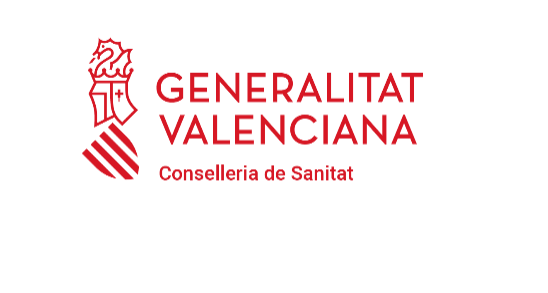 CASTELLANOCONSULTA PÚBLICA PREVIA DEL -------------Valencia, a     de    202   . Dirección General de xxxx.